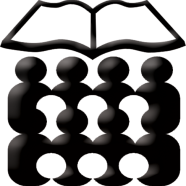                          ДОМ УЧЕНИКА  СРЕДЊИХ ШКОЛА                                    ВРШАЦ, Стевана Немање бр.9                                 Тел./факс: 013/830-466                         e-mail: racunovodstvo@internat-vrsac.edu.rs      КОНКУРСНА ДОКУМЕНТАЦИЈАПРЕДМЕТ: РАДОВИ – ФАРБАРСКО - МОЛЕРСКИ И СТОЛАРСКИ РАДОВИ                                    у објекту Дома ученика средњих школа у Вршцу. ЈАВНА НАБАВКА МАЛЕ ВРЕДНОСТИ  број 91 ЈНМВ 4/2019ВРШАЦ,  јун 2019. годинеНа основу члана 39 и 61 Закона о јавним набавкама (Сл. Гласник РС број 124/2012, 14/2015 и 68/2015) и члана 6. Правилника о обавезним елементима конкурсне документације у поступку јавне набавке мале вредности и начин доказивања испуњености услова (Сл. Гласник РС број 86/2015), Одлуке о покретању поступка  бр.88 ЈНМВ 4/2019 и Решење о именовању комисије за бр.89 ЈНМВ 4/2019, Наручилац Дом ученика средњих школа у Вршцу , ул. Стевана Немање бр. 9, у поступку јавне набавке  ЈНМВ 4/2019, фарбарско-молерски и столарски радови, припремио је конкурсну документацију  следеће садржине:САДРЖАЈконкурсне документацијеОпшти подаци о набавци.........................................................................................3Врста, техничке карактеристике, квалитет, количина, рок извршења, гаранција......................................................................................................4 Услови за учешће из члана 75 и 76 ЗЈН и упутство како се доказује  испуњеносттих услова..............................................................................................................................4Упутство понуђачима  како да сачине понуду......................................................6Образац понуде.......................................................................................................14Образац 1.............................................................................................................................14Образац 1а...........................................................................................................................16Прилог 1..............................................................................................................................20Прилог 2..............................................................................................................................21Прилог 3..............................................................................................................................22Модел уговора........................................................................................................23Образац 2.............................................................................................................................23Образац изјаве о испуњености услова за учешће у поступку јавне набавке....28Образац 3.............................................................................................................................28Образац 3 а..........................................................................................................................30Образац изјаве о независној понуди.....................................................................31Образац 4.............................................................................................................................31Образац изјаве о тошковима припреме понуде...................................................32Образац 5.............................................................................................................................32Образац изјаве о достављању средстава финасијског обезбеђења....................33Образац 6.............................................................................................................................33ОПШТИ ПОДАЦИ О НАБАВЦИПодаци о наручиоцуВрста поступка јавне набавке: Јавна набавка мале вредностиПредмет набавке: Радови – фарбарско-молерски и столарски радови у објеку Дома ученика средњих школа у Вршцу    ЈНМВ 4/2019Врста, техничке карактеристике предметне набавке садржани су у Обрасцу 1а „ТЕХНИЧКА СПЕЦИФИКАЦИЈАРок завршетка радова: у року од 15 радних дана од дана закључења уговора, а најкасније до 15.08.2019.године.Место извршења радова: објекат Дома ученика у Вршцу, ул. Стевана Немање бр.9.  Број партија: јавна набавка је обликована у две партијеКритријум и елементи критеријума за доделу уговора: Најнижа понуђена ценаНачин преузимања конкурсне документације, односно интернет адресе где је конкурсна документација доступна:      -Портал јавних набавки      -Интернет страница наручиоца - www.internat-vrsac.edu.rsНачин подношења понуда и рок:Понуда се подноси  у  писаном облику,  непосредно  или  путем  поште  препорученомПошиљком  у  затвореној  коверти   или   кутији   повезана  тако  да   се     појединачнидокументи   не   могу   вадити,   затворену   тако  да  се  приликом  отварањ а понуда сасигурношћу може  утврдити  да  се први пут отвара, на адресу наручиоца: Дом ученикаученика средњих школа - 26300 Вршац, Стевана  Немање  бр.9, са напоменом „Понуда за јавну набавку мале вредности – фарбарск-молерски и столарски радови“ број   ЈНМВ 4/2019“–НЕ ОТВАРАТИ. На полеђини коверте обавезно навести назив, адресу, број телефона, факс и име особе за контакт.                  Рок за подношење понуда је 03.07.2019. године до 12:00 часова. Место, време и начин отварања понуда: Отварање понуда је јавно и одржаће се одмах након рока за подношење понуда, дана 03.07.2019 године, у 12:30 часова на адреси Стевана Немање бр.9, Вршац, у присуству чланова комисије за предметну јавну набавку.   Услови под којима представници понуђача могу учествовати у поступку отварања понуда: У поступку отварања понуда могу учествовати опуномоћени представници понуђача. Пре почетка поступка јавног отварања понуда, представници понуђача који ће присуствовати поступку отварања понуда дужни су да наручиоцу предају писмена пуномоћја, на основу којих ће доказати овлашћење за учешће у поступку јавног отварања понуде. Рок за доношење одлуке о додели уговора: Одлука о додели уговора за предметну јавну набаку биће донета у року од пет дана од дана отварања понуда.Контакт: Љиљана Клиска;  е-mail: racunovodstvo@internat-vrsac.edu.rsВРСТА, ТЕХНИЧКЕ КАРАКТЕРИСТИКЕ, КВАЛИТЕТ, КОЛИЧИНА, РОК ИЗВРШЕЊА, ГАРАНЦИЈАВрста,  опис  и  техничке  карактеристике радова  садржани  су  у  конкурсној          Документацији  у Обрасцу 1a -  „Структура цене – предмер  и  предрачун радова“; Рок извршења уговорених радова не може бити дужи од 15 радних дана од           потписивања уговора, а најкасније до 15.08.2019.године;Место извршења: објекат Дома ученика средњих школа у Вршцу, ул.Стевана                 Немање бр.9;Уговорени радови ће се по потреби изводити на захтев наручиоца и ван радног                  времена, викендом и празником, без права на увећану накнаду по основу рада ван                    радног времена.Сав уграђени материјал мора бити А или I класе. Извођач радова дужан је да о свом трошку изнесе намештај и након обављеног посла поново га врати. У цену уговорених радова урачунати су набавка материјала, транспорт, истовар, припремни радови са употребом свих алата и помоћних материјала (према важећим прописима и мерама Закона БЗНР-а) прикупљање, утовар шута, одвоз истог, одржавање просторија током извршења уговорених радова (набавка и постављање заштите  од  полиетиленске фолије, а сва евентуална прљања или оштећења пода, столарије и радијатора падају на терет извођача), као и завршно чишћење. Наручилац и  понуђач  ће записнички констатовати обим и  квалитет  изведених                 радова. У случају записнички утврђених недостатака у квалитету и обиму изведених                 радова,  понуђач   мора  исте   отклонити  најкасније   у  року  од  7  дана,   од  дана                    сачињавања записника о рекламацији.Гаранција  за  изведене  радове  је  најмање  12  месеци.  Гарантни  рок  тече  од                  записничког пријема изведених радова.УСЛОВИ ЗА УЧЕШЋЕ ИЗ ЧЛ.75 И 76. ЗЈН И УПУТСТВО КАКО СЕ ДОКАЗУЈЕ ИСПИЊЕНОСТ ТИХ УСЛОВАОбавезни услови за понуђача прописани чланом 75 став 1 ЗЈН и то:Да је регистрован код надлежног органа, односно уписан у одговарајући регистар;Да он и његов законски заступник није осуђиван за неко од кривичних дела као члан организоване криминалне групе, да није осуђиван за кривична дела против привреде, кривична дела против животне средине, кривично дело примања или давања мита, кривично дело преваре;Да је измирио доспеле порезе, доприносе и друге јавне дажбине у складу са прописима РС или стране државе ако има седиште на њеној територији.         и члан 75 став 2 ЗЈН   Да поштује обавезе које произилазе из важећих прописа о заштити на раду, запошљавању и условима рада, заштити животне средине и да нема забрану обављања делатности која је на снази у време поднишења понуде.Додатни услови за понуђаче прописани чл.76. ЗЈНПонуђач који учествује у поступку предметне јавне набавке, мора да испуни додатни услов, и то:  Да располаже неопходним кадровским капацитетом тј. за партију 1мора имати уговор са најмање једним радником који поседује сертификат за рад на висини са  одговарајућом опремом.мора имати уговор са најмање 3(три) молера мора да има запослено лице на пословима БЗНР или уговор са правним лицем или агенцијом који обавља послове  БЗНРза партију 2мора имати уговор са најмање 1(једним) столаром Услови које мора да испуни подизвођач:      Подизвођач мора да испуни: све обавезне услове наведене за понуђача чл.75 тачка 1. до 3. и члан 75 став 2 ЗЈН и додатне услове које се односе на део радова које ће извести. Услови које мора да испуни сваки понуђач из групе понуђача:Сваки понуђач из групе понуђача мора да испуни: све обавезне услове наведене чл.75  тачка 1. до 3. и члан 75 став 2 ЗЈН, а додатне услове испуњавају заједно.Упутство како се доказује испуњеност услова:Испуњеност свих обавезних услова из Поглавља 2.1 доказује се достављањем ИЗЈАВЕ ПОНУЂАЧА О ИСПУЊАВАЊУ УСЛОВА ЗА УЧЕШЋЕ У ПОСТУПКУ ЈАВНЕ НАБАВКЕ и то:Изјавом о испуњености услова за учешће у поступку јавне набавке, када наступа самостално или у заједничкој понуди (Образац 3) илиИзјавом о испуњености услова за учешће у поступку јавне набавке, каданаступа са подизвођачем (Образац 3а)(Обрасци из конкурсне документације морају бити потписани  и печатом оверени од стране овлашћеног лица. Наручилац може захтевати да пре доношења одлуке о додели уговора од понуђача чија понуда је на основу извештаја комисије за јавну набавку оцењена као најповољнија да достави у року од 5 дана доказе (фотокопије) прописане ЗЈН за доказивање испуњености обавезних и додатних услова и то:Доказ за чл. 75 став 1 тачка 1.обавезни услов:Извод из регистра надлежног органа (Агенција за привредне регистре или извод из регистра надлежног Привредног суда) Доказ за чл. 75 став 1 тачка 2.обавезни услов за                                                                                          правно лице:Извод из казнене евиденције, односно уверење  основног суда на чијем је подручју седиште домаћег правног лица, односно седиште представништва или огранка страног правног лица;Извод, односно уверење из казнене евиденције Посебног одељења за организовани криминал  Вишег суда у Београду;Извод из казнене евиденције надлежне полицијске управе Министарства унутрашњих послова за законског заступника – захтев за издавање овог уверења може се поднети према месту рођења, али и према месту пребивалишта.Ако је више законских заступника за сваког доставља уверење из казнене евиденције.                                                                                                      физичка лица/предузетнике                       Предузетник као понуђач и физичко лице као понуђач доставља:Копију уверења из казнене евиденције надлежне полицијске управе         Министарства унутрашњих послова – захтев за издавање овог уверења       може се поднети према месту рођења, али и према месту пребивалишта.                  Докази не могу бити старији од два месеца пре отварања понуде.Доказ за чл. 75 став 1 тачка 4.обавезни услов:1. Уверење Пореске управе министарства финансија да је измирио доспеле порезе и доприносе и 2. Уверења надлежне локалне самоуправе да је измирио обавезе по основу изворних локалних јавних прихода.Овај доказ достављају сви понуђачи било да су правна лица или предузетници.                 Доказ не може бити старији од два месеца пре отварања понуде.Доказ за чл. 75 став 2 обавезни услов:-Изјава о поштовању обавеза које произилазе из важећих прописа о заштити на раду, запошљавању и  условима  рада,  заштити животне средине и да нема забрану  обављање делатностикоја је на снази у време подношења понуде.Доказ за чл.76 додатни услов да располаже неопходним кадровским капацитетом:Уговор (фотокопија) са радником који поседује лекарско уверење за рад на висини, потврда о обављеној обуци, не старијој од 3 године и образац ОБ-6. партија 1Уговори (фотокопије) са најмање 3 молера ( М-образац) партија 1Уговор (фотокопија) са  лицем, правним лицем или агенцијом који обавља БЗНР са   фотокопијом важеће лиценце или уверењем о положеном стручном испиту за БЗНР партија 1  Уговори (фотокопије) са најмање 1 столаром ( М-образац) партија 2На захтев наручиоца Понуђач чија понуда буде оцењена као најповољнија је дужан да тражене доказе достави у року од 5 (пет) дана од дана достављања захтева. Понуђач чија понуда је оцењена као најповољнија није дужан да доставља  доказе који су јавно доступни на интернет страницама надлежних органа.УПУТСТВО ПОНУЂАЧИМА КАКО ДА САЧИНЕ ПОНУДУПОДАЦИ О ЈЕЗИКУ НА КОЈЕМ ПОНУДА МОРА ДА БУДЕ САСТАВЉЕНАПонуда и остала документација која се односи на понуду мора бити на српском језику.ЗАХТЕВИ У ВЕЗИ СА САЧИЊАВАЊЕМ ПОНУДЕ-Понуђач понуду подноси у писаном облику, непосредно или путем поште препорученом пошиљком у затвореној коверти или кутији повезана тако да се појединачни документи не могу вадити, затворену тако да се приликом отварања понуда са сигурношћу може утврдити да се први пут отвара. -На полеђини коверте обавезно навести назив, адресу, број телефона, факс и име особе за контакт.-У случају да понуду подноси група понуђача, на коверти је потребно назначити да се ради о групи понуђача и навести називе и адресу свух учесника у заједничкој понуди.-Понуду доставити на адресу: Дом ученика срењих школа, Стевана Немање 9, 26300 Вршац, са назнаком: „Понуда за јавну набавку – Фарбарско-молерски и столарски радови, ЈНМВ 4/2019 – НЕ ОТВАРАТИ“. Понуда се сматра благовременом уколико је примљена од стране наручиоца до 03.07.2019. до 12:00 часова.      -Понуда мора бити дата на обрасцима из конкурсне документације. Све изјаве, обрасци и прилози који су саставни део понуде морају бити попуњени, потписани и оверени печатом од стране понуђача.Уколико понуђач наступа самостално или са групом понуђача, у том случају, понуђач, односно овлашћени представник групе понуђача попуњава, потписује и оверава печатом следеће обрасце:Овлашћени представник Групе понуђача  је понуђач који је у споразуму из члана 81. ЗЈН, којим се понуђачи из групе међусобно и према наручиоцу обавезују на извршење јавне набавке, одређен као носилац посла, односно као члан групе понуђача који ће поднети понуду и који ће заступати групу понуђача пред наручиоцем.Уколико понуђач наступа са подизвођачем, понуђач попуњава, потписује и оверава печатом следеће обрасце:Понуђач и подизвођач (сваки посебно) достављају попуњен, потписан и оверен Образац 4.ПАРТИЈЕ    Предметна јавна набавка је обликована у две партије.Партија 1 – Кречење и фарбање просторија у Дому ученикаПартија 2 – Замена столарије у Дому ученикаПонуђач може да поднесе понуду за једну или више партија. Понуда мора да обухвата најмање једну целокупну партију.Понуђач је дужан да у понуди наведе да ли се понуда односи на целокупну набавку или само на одређене партије.У случају да понуђач поднесе понуду за две партије, она мора бити поднета тако да се може оцењивати за сваку партију посебно.Докази из чл. 75. и  76. Закона, у случају да понуђач поднесе понуду за две или више партија, не морају бити достављени за сваку партију посебно, односно могу бити достављени у једном примерку за све партије.Модел уговора мора бити попуњен, тамо где је то предвиђено, оверен печатом, обавезно потписан од стране овлашћеног лица Понуђача, за сваку партију посебно. Понуда мора бити комплетна. Некомплетне понуде неће се узети у разматрање.  Некомплетном понудом се сматра понуда која не садржи сваки тражени образац, документ, уговор или изјаву. Обраcце који су у конкретном случају непримењиви тј. не односе се на понуду понуђача (нпр. образац понуде за партију за коју не конкурише, подаци о подизвођачу ако нема подизвођача, споразум о заједничкој понуди ако наступа самостално или са подизвођачем, и слично), понуђач није обавезан да доставља.  3.4  ПОНУДЕ СА ВАРИЈАНТАМА	Понуде са варијантама нису дозвољене.НАЧИН ИЗМЕНЕ, ДОПУНЕ И ОПОЗИВА ПОНУДЕ            У складу са чланом 87. став 6 ЗЈН понуђач може у року за подношење понуде да измени, допуни или опозове своју понуду. Измена, допуна и повлачење понуде је пуноважно ако је Наручилац примио измену, допуну или опозив понуде пре истека рока за подношење понуда.       Понуђач је дужан да јасно назначи који део понуде мења односно која документа накнадно доставља.             Измену, допуну или опозив понуде треба доставити на адресу: Дом ученика средњих школа, Стевана Немање 9, 26300 Вршац, са назнаком:„Измена понуде за јавну набавку –– Фарбарско-молерски и столарски радови ЈНМВ 4/2019. – НЕ ОТВАРАТИ“  или„Допуна понуде за јавну набавку – Фарбарско-молерски и столарски радови ЈНМВ 4/2019.  – НЕ ОТВАРАТИ“  или„Опозив понуде за јавну набавку– Фарбарско-молерски и столарски радови ЈНМВ 4/2019.  – НЕ ОТВАРАТИ“  или„Измена и допуна понуде за јавну набавку– Фарбарско-молерски и столарски радови,    ЈНМВ 4/2019.  – НЕ ОТВАРАТИ“ .На полеђини коверте или кутији навести назив и адресу понуђача. У случају да понуду подноси група понуђача, на коверти је потребно назначити да се ради о групи понуђача и навести и адресу свих учесника у  заједничкој понуди.По истеку рока за подношење понуда понуђач не може да повуче нити да мења своју понуду.УЧЕСТВОВАЊЕ У ЗАЈЕДНИЧКОЈ ПОНУДИ ИЛИ КАО ПОДИЗВОЂАЧ  Понуђач који је самостално поднео понуду не може истовремено да учествује у заједничкој понуди или као подизвођач, нити да учествује у више заједниких понуда.ИСПУЊЕНОСТ УСЛОВА ОД СТРАНЕ ПОДИЗВОЂАЧА   Понуђач је дужан да , уколико намерава да извођење набавке повери подизвођачу,  у понуди наведе да ли ће извршење набавке делимично поверити подизвођачу, назив подизвођача, проценат укупне вредности набавке који ће поверити подизвођачу, а који не може бити већи од 50% укупне вредности понуде као и део предмета набавке који ће извршити преко подизвођача.  Уколика уговор између наручиоца и понуђача буде закључен, тај подизвођач ће бити наведен у уговору.  Понуђач у потпуности одговара наручиоцу за извршење уговорене набавке, без обзира на број подизвођача.               Понуђач који наступа са подизвођачем мора да самостално испуни обавезне             услове из члана 75. став 1. тачка од 1) до 4) и став 2. ЗЈН и све додатне услове, а             подизвођач мора да самостално да испуни обавезне услове из члана 75. став 1. тачка             од 1) до 4) и став 2. ЗЈН и додатне услове које се односе на део радова које ће             извести.    Као доказ за испуњење услова понуђач доставља попуњену, потписану и оверену Изјаву о испуњености услова за учешће у поступку јавне набавке када понуђач наступа са подизвођачем.ИСПУЊЕНОСТ УСЛОВА У ЗАЈЕДНИЧКОЈ ПОНУДИ  Понуду може поднети ГРУПА ПОНУЂАЧА.  Саставни део заједничке понуде је споразум којим се понуђачи из групе међусобно и према наручиоцу обавезују на извршење јавне набавке.  Овај споразум обавезно садржи податке наведене у члану 81. став 4. ЗЈН.   Понуђачи из групе понуђача одговарају неограничено солидарно према наручиоцу.   Сваки понуђач из групе понуђача мора да испуни обавезне услове из члана 75. став 1. тачка од 1) до 4) и став 2. ЗЈН, што се доказује достављањем попуњене, потписане и оверене Изјаве о испуњености услова за учешће у поступку јавне набавке – када понуђач наступа самостално или у заједничкој понуди,а додатне услове испуњавају заједно.НАЧИНА И УСЛОВИ ПЛАЋАЊА, ГАРАНТНИ РОК И ДРУГЕ ОКОЛНОСТИ ОД КОЈИХ ЗАВИСИ ПРИХВАТЉИВОСТ ПОНУДЕРок и услови плаћањаПонуђач је дужан да заврши радове у року од 15 радних дана, а најкасније до 15.08.2019.године.Понуђачу није дозвољено да захтева аванс.Исплата ће се извршити по завршетку и пријему радова од стране надзорног органа и комисије и по испостављеној фактури у року до 45 дана.Гарантни рок Гарантни рок за извршене радове је минимално 12 месеци. Гарантни рок се рачуна од дана примопредаје радова.    Рок важења понудеРок важења понуде не може бити краћи од 30 дана од дана отварања понуда.       У случају истека рока важења понуде, наручилац је дужан да у писаном облику          затражи од понуђача продужење рока важења понуде.      Понуђач који прихвати захтев за продужење рока важења понуде на може мењати       понуду.ПОДАЦИ О ДРЖАВНОМ ОРГАНУ ИЛИ ОРГАНИЗАЦИЈИ ИЛИ СЛУЖБИ  ЛОКАЛНЕ САМОУПРАВЕ где се могу добити подаци о пореским обавезама,   заштити животне средине, заштити при запошљавању, условома рада и сл., а који су везани за извршење уговора.                  Подаци о пореским обавезама се могу добити у Пореској управи, Министарства                  финансија и привреде.                   Подаци о заштити животне средине се могу добити у   Агенцији за заштиту животне                   средине и у Министарству енергетике, развоја и заштите животне средине.                  Подаци о заштити при запошљавању и условима рада се могу добити у                  Министарству рада, запошљавања и социјалне политике.ЦЕНА   Јединичне цене треба да буду изражене у динарима, без урачунатог ПДВ-а и морају бити фиксне (ПДВ  исказати посебно и на укупну понуђену цену).   Ако је у понуди исказана неуобичајно ниска цена наручилац ће поступати у складу са чланом 92  ЗЈН.   3.12  ДОДАТНЕ ИНФОРМАЦИЈЕ И ПОЈАШЊЕЊА         Понуђач може у писаном облику на адресу Дома ученика средњих школа-     Вршац, Стевана Немање 9 , тражити додатне информације или појашњења у  вези са припремањем понуде најкасније пет дана пре истека рока за подношење понуде а Наручилац ће на захтеве Понуђача одговорити у писаном облику у  року од три дана од дана пријема захтева понуђача и истовремено ту  информацију  доставити  свим другим  заинтересованим лицима  за која  има  сазнања да су примила конкурсну документацију и објавити на Порталу јавних  набавки и на својој интернет страници. На истом месту ће објавити и измене и   допуне конкурсне документације.       Тражење додатних информација телефоном није дозвољено.3.13 ДОДАТНА ОБЈАШЊЕЊА, КОНТРОЛА И ДОПУШТЕНЕ ИСПРАВКЕ         Наручилац може после отварање понуде, да у писаном облику захтева од  понуђача додатна  објашњења која ће  помоћи при прегледу, и  вредновању  понуде, а може и да врши контролу (увид) код понуђача , односно његовог  подизвођача (члан 93. ЗЈН).         Уколико наручилац оцени да су потребна додатна објашњења или је потребно извршити контролу (увид) код понуђача, односно његовог подизвођача, наручилац ће понуђачу оставити примерени рок да поступи по позиву наручиоца, односно да омогући наручиоцу контролу (увид) код понуђача, као и код његовог подизвођача.        Понуда не сме да садржи речи унете између редова, брисане речи или речи писане преко других речи, изузев када је неопходно да Понуђач исправи грешке које је направио, у ком случају ће такве исправке бити оверене - иницијалима особе или особа које су потписале понуду и печатом Понуђача.         Наручилац може уз сагласност понуђача да изврши исправке рачунских грешака уочених приликом разматрања понуде по окончаном поступку отварања.     У случају разлике између јединичне и укупне цене, меродавна је јединична цена.Ако се понуђач не сагласи са исправком рачунских грешака, наручилац ће његову понуду одбити као неприхватљиву.НАПОМЕНА: Сходно чл. 20 Закона о јавним набавкама комуникација између наручиоца и понуђача у поступку јавне набавке се одвија писаним путем, односно путем поште, електронске поште или факсом у времену од 7:00 до 13:00 радним даном (електронска пошта и факс који стигну после 13:00 у петак рачунају се да су примљени у 7:00 у понедељак). Комуникација треба да се одвија на начин да се поштују рокови предвиђени Законом и да се у том циљу, када је то могуће, користе електронска средства. Контакт особа: Љињана Клиска, е-mail: racunovodstvo@internat-vrsac.edu.rs, факс 013/830-466.Понуђачи су дужни обавезно да наведу свој е-mail, а уколико немају електронску пошту – број факса, као и радно време и особу за контакт, ради исправног/валидног достављања докумената. Ако је документ из поступка јавне набавке достављен од стране наручиоца или понуђача путем електронске поште или факсом, страна која је извршила достављање дужна је да од друге стране захтева да на исти начин потврди пријем тог документа, што је друга страна дужна и да учини када је то неопходно као доказ да је извршено достављање. Тражење додатних информација и појашњења телефоном у вези са конкурсном документацијом и припремом понуде, није дозвољено. За све што није посебно прецизирано овом конкурсном документацијом, важи Закон о јавним набавкама  и подзаконскa актa који регулишу ову материју.3.14  КРИТЕРИЈУМ   Избор између достављених одговарајућих и прихватљивих понуда вршиће се применом критеријума „најнижа понуђена цена“.   Уколико након извршеног рангирања, две или више понуда имају исту цену биће изабрана она понуда која има дужи гарантни рок, а ако имају исти гарантни рок, биће изабрана она понуда која има краћи рок за извршење радова.Уколико ни након примене горе наведеног резервног елемента критеријума није могуће донети одлуку о додели уговора, наручилац ће уговор доделити понуђачу који буде извучен путем жреба. Наручилац ће писмено обавестити све понуђаче који су поднели понуде о датуму када ће се одржати извлачење путем жреба. Жребом ће бити обухваћене само оне понуде које имају једнаку најнижу понуђену цену, исти гарантни рок и исти рок извршења радова. Извлачење путем жреба наручилац ће извршити јавно, у присуству понуђача, и то тако што ће називе понуђача исписати на одвојеним папирима, који су исте величине и боје, те ће све те папире ставити у провидну кутију одакле ће извући само један папир. Понуђачу чији назив буде на извученом папиру ће бити додељен уговор.3.15 СТРУЧНА ОЦЕНАБиће вредноване само понуде које су предате благовремено и које у потпуности испуњавају све захтеве из конкурсне документације, тј. понуде које су одговарајуће и прихватљиве.Наручилац ће одбити понуду понуђача који је на списку негативних референци Управе за јавне набавке као неприхватљиву ако је предмет јавне набавке истоврстан предмету за који је понуђач добио негативну референцу.Битни недостаци понуде су:уколико понуђач не докаже да испуњава обавезне услове за учешће;уколико је понуђени рок важења понуде краћи од рока који је наведен у конкурсниј документацији;уколико понуда садржи друге недостатке због којих није могуће утврдити стварну  садржину понуде или није могуће упоредити је са другим понудама.  ПОДАЦИ О ВРСТИ, САДРЖИНИ, НАЧИНУ ПОДНОШЕЊА, ВИСИНИ И  РОКОВИМА ОБЕЗБЕЂЕЊА ОБАВЕЗА ПОНУЂАЧА       1.     Наручилац захтева од понуђача да на име финансијске гаранције за добро извршење посла, потпише  Изјаву (Обрзац 6) о достављању менице, којом се неопозиво потврђује да ће наручиоцу, на дан закључења уговора, доставити бланко сопствену меницу (соло меницу) уредно оверену и потписану од стране овлашћеног лица и менично овлашћење за добро извршење посла у висини од 10% од укупне вредности уговора без ПДВ-а, а у корист наручиоца, која треба да буде са клаузулом „без протеста“, роком доспећа „по виђењу“ и роком важења 30 дана дуже од дана пријема радова.             Понуђач је у обавези да приликом достављања сопствене менице и меничног овлашћења за  добро извршење посла, преда копије картона са депонованим потписима овлашћених лица понуђача и ОП образац и потврду да је меница регистрована код банке.          У случају да понуђач са којим је закључен уговор не испуњава преузете обавезе из уговора (везане за квалитет радова и рока извршења радова) наручилац има право да реализује средство финансијског обезбеђења достављено од стране понуђача.             2.      Наручилац захтева од понуђача да на име финансијске гаранције за отклањање недостатака у гарантном року, потпише  Изјаву (Обрзац 6) о достављању менице, којом се неопозиво потврђује да ће наручиоцу, на дан закључења уговора, доставити бланко сопствену меницу (соло меницу) уредно оверену и потписану од стране овлашћеног лица и менично овлашћење за отклањање недостатака у гарантном року у висини од 10% од укупне вредности уговора без ПДВ-а, а у корист наручиоца, која треба да буде са клаузулом „без протеста“, роком доспећа „по виђењу“ и роком важења важења 30 дана дуже трајање гаранције.            Понуђач је у обавези да приликом достављања сопствене менице и меничног овлашћења за  отклањање недостатака у гарантном року, преда копије картона са депонованим потписима овлашћених лица понуђача и ОП образац и потврду да је меница регистрована код банке.          У случају да понуђач са којим је закључен уговор не испуњава преузете обавезе из уговора (везане за гарантни рок и отклањање недостатака у гарантном року) наручилац има право да реализује средство финансијског обезбеђења достављено од стране понуђача.    3.17  ПОШТОВАЊЕ ВАЖЕЋИХ ПРОПИСА   Понуђач је у обавези да при састављању понуде наведе да је поштовао обавезе које произилазе из важећих прописа о заштиту на раду, запошљавању и условима рада, заштити животне средине, као и да понуђач гарантује да је ималац права инетелектуалне својине.    Накнаду за коришћење патената, као и одговорност за повреду заштићених права инетелектуалне својине трећих лица сноси понуђач.3.18   ЗАШТИТА ПОДАТАКА И ДОКУМЕНТАЦИЈЕНаручилац је дужан да:чува као поверљиве све податке о понуђачима садржане у понуди које је као такве,                          у складу са законом, понуђач означио у понуди; одбије давање информације која би значила повреду поверљивости података добијених у понуди ичува као пословну тајну имена заинтересованих лица и понуђача, као и податке о                         поднетим понудама, до отварања понуда.  Неће се сматрати поверљивим докази о испуњености обавезних услова, цена и  други подаци из понуде који су од значаја за примену елемената критеријума и  рангирање  понуде.3.19 ЗАХТЕВ ЗА ЗАШТИТУ ПРАВА   Захтев за заштиту права може да поднесе понуђач, односно свако заинтересованолице, који има интерес за доделу уговора и који је претрпео или могао да претрпи штету због поступања наручиоца противно одредбама Закона о јавним набавкама.    Захтев за заштиту права подноси се наручиоцу, а копија се истовремено доставља Републичкој комисији. Захтев за заштиту права се доставља непосредно (радним даном од 8,00 до 13,00 часова) или препорученом пошиљком са повратницом. Захтев за заштиту права се може поднети у току целог поступка јавне набавке, против сваке радње наручиоца, осим уколико Законом није другачије одређено. О поднетом захтеву за заштиту права наручилац објављује обавештење на Порталу јавних набавки, најкасније у року од 2 дана од дана пријема захтева.  Уколико се захтевом за заштиту права оспорава врста поступка, садржина позива за подношење понуда или конкурсне документације, захтев ће се сматрати благовременим уколико је примљен од стране наручиоца најкасније 3 дана пре истека рока за подношење понуда, без обзира на начин достављања и уколико је подносилац захтева у складу са чл. 63. став 2. овог закона указао наручиоцу на евентуалне недостатке и неправилности, а наручилац исте није уклонио.    После доношења одлуке о додели уговора или одлуке о обустави поступка јавне набавке, рок за подношење захтева за заштиту права је 5 дана од дана објављивања одлуке на Порталу јавних набавки.   Захтевом за заштиту права не могу се оспоравати радње наручиоца предузете у поступку јавне набавке ако су подносиоцу захтева били или могли бити познати разлози за његово подношење пре истека рока за подношење понуда, а подносилац захтева га није поднео пре истека тог рока.   Ако је у истом поступку јавне набавке поново поднет захтев за заштиту права од стране истог подносиоца захтева, у том захтеву се не могу оспоравати радње наручиоца за које је подносилац захтева знао или могао знати приликом подношења претходног захтева.   Подносилац захтева је дужан да на рачун буџета Републике Србије уплати таксу у изнoсу од 60.000,00 динара на број жиро рачуна: 840-30678845-06, шифра плаћања: 153 или 253, позив на број 4/2019, сврха уплате: ЗЗП; Дом ученика ЈНМВ 4/2019, корисник: буџет Републике Србије.    Поступак заштите права понуђача регулисан је одредбама чл. 138. - 167. Закона.3.20  ЗАКЉУЧЕЊЕ УГОВОРА  Уговор о јавној набавци мале вредности ће бити закључен у року од осам дана од дана истека рока за подношење захтева за заштиту права из члана 149. ЗЈН, а у случају из члана 112. став 2. тачка 5 ЗЈН у року од пет дана од дана пријема одлуке о додели уговора.ОБРАЗАЦ ПОНУДЕ                                                                                        Образац 1 ПАРТИЈА 1 - Кречење и фарбање просторија у Дому ученикаУкупна цена, износи:____________________________динара (без пдв-а)словима: __________________________________________________________Укупна цена, износи:____________________________динара (са пдв-ом)словима: __________________________________________________________Рок важења понуде:____дана од дана подношење понуде (најмање 30 дана)Рок завршетка радова је _________радних дана (максимално 15 радних дана) од закључења уговора, најкасније до 15.08.2019.године.Услови и рок плаћања:- Исплата ће се вршити по завршетку и пријему радова од стране надзорног органа и комисије и по испостављеној фактури у року до 45 дана. Гарантни рок:__________месеци (најмање 12 месеци) од примопредаје радова.Место радова:  Дом ученика средњих школа у Вршцу.Датум:_______________2019. годинеМесто:_______________                                                   	               П о н у ђ а ч                                                               м.п.                                _______________________                                                                                                      (потпис овлашћеног лица)-Уколико понуду подноси Група понуђача образац понуде попуњава. потписује и оверава печатом овлашћени представник групе понуђача, односно уколико нема овлашћеног представника сваки понуђач из Групе понуђача потписује и оверава печатом образац понуде.                                                                                                                           Образац 1ПАРТИЈА 2 – Замена столарије у Дому ученика 1. Укупна цена, износи:____________________________динара (без пдв-а)словима: __________________________________________________________2. Укупна цена, износи:____________________________динара (са пдв-ом)словима: __________________________________________________________3.Рок важења понуде:____дана од дана подношење понуде (најмање 30 дана)4.Рок завршетка радова је _________радних дана (максимално 15 радних дана) од    закључења уговора, најкасније до 15.08.2019.године.5.Услови и рок плаћања:- Исплата ће се вршити по завршетку и пријему радова од стране надзорног органа и комисије и по испостављеној фактури у року до 45 дана. 6.Гарантни рок:__________месеци (најмање 12 месеци) од примопредаје радова.7.Место радова:  Дом ученика средњих школа у Вршцу.Датум:_______________2019. годинеМесто:_______________                                                   	               П о н у ђ а ч                                                               м.п.                                _______________________                                                                                                      (потпис овлашћеног лица)-Уколико понуду подноси Група понуђача образац понуде попуњава. потписује и оверава печатом овлашћени представник групе понуђача, односно уколико нема овлашћеног представника сваки понуђач из Групе понуђача потписује и оверава печатом образац понуде.Образац 1аТЕХНИЧКА СПЕЦИФИКАЦИЈАПАРТИЈА 1 - Кречење и фарбање просторија у Дому ученикаОбразац 1аТЕХНИЧКА СПЕЦИФИКАЦИЈАПАРТИЈА 2 – замена столарије у Дому ученика ПРИЛОГ  1ПОДАЦИ О ПОНУЂАЧУ (КАДА НАСТУПА САМОСТАЛНО ИЛИ СА  ПОДИЗВОЂАЧЕМ)                                        ПОНУДУ ПОДНОСИ         Датум:                                        М.П.                                     Потпис понуђача____________                                                                              __________________ПРИЛОГ  2ПОДАЦИ О ПОДИЗВОЂАЧУ Напомена: Табелу „Подаци о подизвођачу“ попуњавају само они понуђачи који подносе понуду са подизвођачем, а уколико има већи број подизвођача, потребно је наведени образац копирати у довољном броју примерака, да се попуну и достави за сваког понуђача.        Датум:                                        М.П.                                     Потпис понуђача____________                                                                              __________________ПРИЛОГ  3ПОДАЦИ О О УЧЕСНИКУ У ЗАЈЕДНИЧКПЈ ПОНУДИУколико уговор буде потписало друго лице уз потписани уговор доставља се овлашћење заступника понуђача наведеног у АПР-у да то лице може потписати уговор.Рубрику о заступнику попуњава само члан групе понуђача који ће у име групе потписати уговор. Датум:                                            М.П.                                        Потпис понуђача__________________                                                                  ____________________________МОДЕЛ УГОВОРА                                                                                                 Образац 2          МОДЕЛ  УГОВОРА  -партија______Закључен дана ---------------2019. године измеђуДома ученика средњих школа из Вршца ул. Стевана Немање бр.9 кога заступа в.д. директор Ивана Обрадовић (у даљем тексту Инвеститор) са једне стране и_______________________из________________________ ул.__________________ бр.______кога заступа ____________________________  (у даљем тексту Извођач) са друге стране.Ако је дата заједничка понуда2.____________________________из__________________ул______________________бр.____мат.бр_______________ПИБ___________________,кога заступа ( у даљем тексту: Извођач ) који заједнички наступа са: 2.1.____________________________из__________________ул____________________бр.____мат.бр_______________ПИБ_________________, (у даљем тексту: Извођач)  кога заступа:______________________________.2.2.____________________________из__________________ул____________________бр.____мат.бр_______________ПИБ_________________, (у даљем тексту: Извођач)  кога заступа:______________________________.Члан  1Предмет овог уговора је извођење фарбарско-молерски и столарски радови у објекту Дома ученика средњих школа у Вршцу – партија бр.___назив партија________________________________________.Обим и врста радова ближе су одређени у предмеру радова  који су саставни део понуде дел. бр. _______од__________2019.године.Извођач радова се обавезује да ове радове изведе према важећим техничким прописима и наведеном  предмеру радова, а након окончања радова објекат преда Инвеститору.Извођач радова је дужан да води грађевински дневник и грађевинску књигу радова.Члан 1а	  Извођач је део набавке која је предмет овог уговора поверио подизвођачу______________________________ПИБ_____________мат.бр._______________, а који чини ________% од уговорене вредности.-Извођач је део набавке која је предмет овог уговора поверио подизвођачу______________________________ПИБ_____________мат.бр._______________, а који чини ________% од уговорене вредности.Члан 2Извођач је дужан да благовремено проучи предмет радова и да уколико буде потребно од Инвеститора на време затражи објашњење за поједине радње које треба извести. Инвеститор је дужан да одмах поступи по захтевима Извођача, да не би дошло до застоја у радовима.Свако битно објашњење се даје у писаној форми.У име Извођача захтеве за објашњење подносиће одговорни руководилац радова, а објашњење у име Инвеститора даваће Надзорни орган.Захтеви за објашњење уписују се у грађевински дневник.Члан 3Извођач ће извести вишкове радова из члана 1 овог уговора који се појаве до 5% од уговорене количине радова  у току извођења радова.Вишкови радова се сматрају они радови који  по врсти спадају у уговорене, али је количина већа од предмером  предвиђених радова.Уколико се током извођења уговорених радова појави потреба за извођењем вишкова радова Извођач је дужан да застане са том врстом радова и писмено обавести стручни надзор Инвеститора.По добијању писмене сагласности Инвеститора, Извођач може извести вишак радова. Јединичне цене за све позиције из предмера радова усвојене понуде Извођача  бр______ од____________2019. године за које се утврди постојање вишка радова остају фиксне и непроменљиве, а извођење вишка радова  неће утицати на продужетак рока завршетка радова.Члан 4  Инвеститор се обавезује :да Извођачу радова преда  опис радова по којем се изводе радовида Извођачу преда објекатда Извођачу радова плати уговорену цену на начин и у роковима предвиђених овим уговоромда од Извођача прими изведене радовеЧлан 5Цена радова који су предмет овог уговора износи _________________ динара без урачунатог ПДВ-а, а са урачунатим ПДВ-ом____________ динара,  по понуди понуђача дел.бр. _________ од_________2019. године.      Коначна цена ће се утврдити према стварно изведеним радовима и јединичним ценама из       Понуде и предатој коначној ситуацији.Члан 6Плаћање по овом уговору Инвеститор ће извршити на следећи начин :- по завршетку и пријему радова од стране надзорног органа и комисије и по  испостављеној  фактури у року до 45 дана.  У грађевински дневник уписују се имена лица која су од стране Инвеститора и Извођача овлашћена да у њихово име потпишу окончану ситуацију.Члан 7Извођач  је  дужан  да  уговорене  радове  изведе  у  року  од  15  радних  дана, а најкасније  до  15.08.2019.године  од  дана  увођења  у  посао.                                                                                                                 Под увођењем у посао, у смислу предходног става сматра се предаја Извођачу објект на коме се изводе радови и предаја описа послова.Извођач је дужан да пре почетка радова Инвеститору достави списак радника са фотокопијом М образца.Члан 8Извођач има право на продужење уговореног рока у следећим случајевима :измене обимa радова преко 5% од уговоренихзакашњења Инвеститора у увођење у посаозакашњења Инвеститора у давању објашњења и неиспуњења других обавеза     Инвеститора ако је то утицало на ток радова.Члан 9Наступање, трајање и престанак околности због којих се уговорени рок може продужити, уписује се у грађевински дневник. Поред тога, Извођач је дужан да Инвенститора и писмено обавести да због тих околности намерава да тражи продужење рока.Члан 10Атмосферске и климатске прилике које су се могле предвидети у време закључења уговора не сматрају се разлогом за продужење уговореног рока за извођење радова.У случају да Извођач радова у уговореном року не заврши уговорене радове Инвеститор задржава право да одустане од даљег извођења радова .Члан 11Инвенститор има право да врши стручни надзор над извођењем радова и да на тај начин контролише квалитет радова и материјала. Инвенститор ће писмено обавестити извођача о томе ко ће у његово име вршити  овај надзор.Извођач је дужан да омогући спровођење овог надзора. Налази контроле инвеститора уписују се у гређевински дневник. Трошкове ове контроле сноси Инвеститор.Члан 12Уколико се утврди да поједини радови не одговарају у потпуности уговореном квалитету, али се и поред тога могу примити Инвеститор има право на одговарајуће умањење уговорене цене.Члан 13Гаранција за изведене радове износи _____ месеци (најкраће 12 месеци) од примопредаје радова. Ако је  коришћење објекта почело пре примопредаје, гарантни рок тече од почетка коришћења објекта.За материјал који Извођач уграђује у објекат, важи гаранција произвођача материјала.Извођач је дужан да у року трајања гарантног рока на први писмени позив Инвеститора о свом трошку отклони све мане које се односе на квалитет радова, односно које су настале због употребе материјала који не одговара уговореном квалитету.Члан 14Извођач приликом потписивања уговора доставља бланко сопствену меницу (соло меницу) уредно оверену и потписану од стране овлашћеног лица и менично овлашћење за добро извршење посла у висини од 10% од укупне вредности уговора без ПДВ-а, а у корист Инеститора, која треба да буде са клаузулом „ без протеста“, роком доспећа „ по виђењу “ и роком важења  30 дана дуже од дана пријема радова.Извођач је у обавези да приликом достављања сопствене менице и меничног овлашћења за  добро извршење посла, преда копије картона са депонованим потписима овлашћених лица понуђача и ОП образац и потврду да је меница регистрована код банке.У случају да Извођач не испуњава преузете обавезе из уговора (везане за квалитет радова и рока извршења радова) Инвеститор има право да реализује средство финансијског обезбеђења достављено од стране Извођача.         Извођач приликом потписивања уговора доставља  бланко сопствену меницу (соло меницу) уредно оверену и потписану од стране овлашћеног лица и менично овлашћења за  отклањање недостатака у гарантном року, у висини од 10% од укупне вредности уговора без ПДВ-а, а у корист наручиоца, која треба да буде са клаузулом „без протеста“, роком доспећа „по виђењу“ и роком важења важења 30 дана дуже од уговореног гарантног рока Извођача.Извођач је у обавези да приликом достављања сопствене менице и меничног овлашћења за отклањање недостатака у гарантном року, преда копије картона са депонованим потписима овлашћених лица понуђача и ОП образац и потврду да је меница регистрована код банке.У случају да Извођач не испуњава преузете обавезе из уговора (везане за гарантни рок и отклањање недостатака у гарантном року) Инвеститор има право да реализује средство финансијског обезбеђења достављено од стране Извођача.         Члан 15Ако Извођач закасни са извођењем радова или предајом објекта дужан је да за сваки дан закашњења плати Инвеститору уговорену казну у износу од једног промила дневно с тим да укупан износ не може бити виша од 5% од укупно уговорене цене радова, с тим што Инвеститор може одустати од даљих радова.Делимично извршење или предаја уговорених радова у предвиђеном року не искључује обавезу плаћања уговорене казне.У случају прекида радова Извођач је у обавези да обезбеди нормалну комуникацију у објекту.Ако Извођач не обезбеди нормалну комуникацију у објекту Инвеститор ће ангажовати друго лице које ће обезбедити комуникацију у објекту, а трошкове ангажовања наплатити од Извођача радова.Члан 16Ако  Инвеститор због закашњења извођача или предаји изведених радова претрпи штету која је већа од износа уговорене казне, може уместо уговорене казне захтевати накнаду штете, односно поред уговорене казне може захтевати и разлику до пуног износа претрпљене штете.Постојање и износ штете Инвеститор треба да докаже.Члан 17     Примопредаја и коначан обрачун   изведених радова се  врши записнички. Записником о         примопредаји радова  констатује се да је Извођач извршио своју обавезу у погледу обима,      врсте и квалитета  радова и употребљеног материјала.  Извођач  радова  дужан  је  да  пре      почетка  радова  набави и  постави  заштите  од   полиетиленске  фолије,  а сва вентуална       прљања  или  оштећења  пода,  столарије и  радијатора  падају  на  његов терет,  као и  да     о свом  трошку изнесе  намештај и након  кречења  поново га  врати, изнесе шут и очисти      просторије.      Записник потписују овлашћени предстaвници Инвеститора, Извођача и Надзорни орган.     Извођач је дужан да Инвеститору преда грађевински дневник и грађевинску књигу радова.Члан 18Инвеститор може да раскине овај уговорако надлежни орган забрани даље извођење радоваако инвеститор не може да извршава своје обавезе из уговораако је заостајање у извођењу радова толико да доводи у питање њихово извођење у уговореном року.Због заостајања у извођењу радова Инвеститор може раскинути уговор само ако је до заостајања  дошло  кривицом  Извођача и  ако  је  извођачу  предходно  оставио   накнадни примерени рок за извођење радова са којима је у доцњи, па их овај не изведе ни у том накнадном року.Накнадни рок не оставља се једино кад Извођач изјави да не може или неће да изведе уговорене радове.Извођач може раскинути овај уговорако Инвеститор не изврши своје уговорне обавезе из овог уговора.Члан 19Приликом извођења радова Извођач је у обавези да обезбеди несметано кретање лица у Дому. Мере заштите из области безбедности и здравља на раду, дужан је да спроведе извођач радова.Члан 20Евентуалне спорове по овом уговору уговорне стране решаваће споразумно, у духу добрих пословних односа, у супротном  надлежан је Привредни суд у Панчеву.Члан 21Овај уговор сачињен је у 4 (четири) истоветна примерка од којих свака страна задржава по 2 (два) примерка.          ИНВЕСТИТОР				                                              ИЗВОЂАЧМодел уговора копирати и потписати за сваку партију.Модел уговора понуђач који понуду подноси самостално мора да ПОПУНИ, ПАРАФИРА СВЕ СТРАНЕ, ОВЕРИ ПЕЧАТОМ И ПОТПИШЕ, чиме се потврђује да се слаже са моделом уговора.Уколико понуду подноси група понуђача (конзорцијум),на предвиђеном месту треба унети податке свих чланова групе понуђача (назив, седиште, директор, ПИБ и матични број и број текућег рачуна код банке), једне испод других, на за то предвиђеним слободним линијама.Уколико нема довољно места за унос података свих чланова групе понуђача, дозвољено је ту страницу у коју се уносе подаци фотокопирати или одштампати бланко у више примерака, па унети податке за све чланове групе понуђача.Сваку приложену страницу модела уговора парафирају сви чланови групе понуђача, и исти оверавају печатом и потписују.Уколико понуду подноси понуђач са подизвођачем/има,податке  који се односе на  подизвођача уноси понуђач (у случају више подПонуђачем, податке треба унети на начин као што је описано и за унос података за више чланова групе понуђача, у претходном пасусу).ОБРАЗАЦ ИЗЈАВЕ О ИСПУЊЕНОСТИ УСЛОВА ЗА УЧЕШЋЕ У ПОСТУПКУ ЈАВНЕ НАБАВКЕ                                                                             Образац 3ИЗЈАВА ПОНУЂАЧА  О ИСПУЊЕНОСТИ УСЛОВА ИЗ ЧЛ.75. И ИЗ ЧЛ.76  ЗАКОНА У  ПОСТУПКУ ЈАВНЕ НАБАВКЕ МАЛЕ ВРЕДНОСТИУ складу са чл.77 став 4. Закона, под пуном и моралном, материјалном и кривичном одговорношћу, као заступник понуђача, дајем следећу ИЗЈАВУ   - за партију 1 молерско-фарбарски радови   Понуђач________________________________________________________________________из_________________ул.________________________________________, са матичним бројем______________________, испуњава све услове утврђене конкурсном документацијом за јавну набавку број  ЈНМВ 3/2018  Молерско-фарбарски радови и замена столарије, и то:Понуђач  је регистрован код надлежних органа, односно уписан у одговарајући регистар;Понуђач и његов законски заступник нису осуђивани за неко од кривичних дела као члан организоване криминалне групе, да није осуђиван за кривична дела против привреде, кривична дела против животне средине, кривично дело примања или давања мита, кривично дело преваре;Понуђач је измирио доспеле порезе, доприносе и друге јавне дажбине у складу са прописима РС или стране државе ако има седиште на њеној територији;Понуђач је поштовао обавезе који поризилазе из важећих прописа о заштити на раду, запошљавању  и условима рада, заштити животне средине и да нема забрану обављања делатности која је на снази у време подношење захтева.Да располаже неопходним кадровским капацитетом тј. мора имати уговор са бар једним радником који поседује сертификат за рад на висини са  одговарајућом опремом.мора имати уговор о раду са најмање 3 молерамора да има уговор са лицем, правним лицем или агенцијом који обавља послове  БЗНР             Место и датум:                                                                  Потпис овл. лица понуђача             ___________________                         М.П.                        _________________________Напомена: Уколико понуду подноси  група понуђача Изјава мора бити потписана од стране овлашћеног лица сваког понуђача из групе понуђача и оверена печатом.Образац 3ИЗЈАВА ПОНУЂАЧА  О ИСПУЊЕНОСТИ УСЛОВА ИЗ ЧЛ.75. И ИЗ ЧЛ.76  ЗАКОНА У  ПОСТУПКУ ЈАВНЕ НАБАВКЕ МАЛЕ ВРЕДНОСТИУ складу са чл.77 став 4. Закона, под пуном и моралном , материјалном и кривичном одговорношћу, као заступник понуђача, дајем следећу ИЗЈАВУ – за  партију 2 замена столарије   Понуђач________________________________________________________________________из_________________ул.________________________________________, са матичним бројем______________________, испуњава све услове утврђене конкурсном документацијом за јавну набавку број  ЈНМВ 3/2018 Молерско-фарбарски радови и замена столарије, и то:Понуђач  је регистрован код надлежних органа, односно уписан у одговарајући регистар;Понуђач и његов законски заступник нису осуђивани за неко од кривичних дела као члан организоване криминалне групе, да није осуђиван за кривична дела против привреде, кривична дела против животне средине, кривично дело примања или давања мита, кривично дело преваре;Понуђач је измирио доспеле порезе, доприносе и друге јавне дажбине у складу са прописима РС или стране државе ако има седиште на њеној територији;Понуђач је поштовао обавезе који поризилазе из важећих прописа о заштити на раду, запошљавању  и условима рада, заштити животне средине и да нема забрану обављања делатности која је на снази у време подношење захтева.Да располаже неопходним кадровским капацитетом тј. мора имати уговор о раду са најмање 1 столаром.             Место и датум:                                                                  Потпис овл. лица понуђача             ___________________                         М.П.                        _________________________Напомена: Уколико понуду подноси  група понуђача Изјава мора бити потписана од стране овлашћеног лица сваког понуђача из групе понуђача и оверена печатом.Образац 3аИЗЈАВА ПОДИЗВОЂАЧА О ИСПУЊЕНОСТИ УСЛОВА ИЗ ЧЛ.75.  ЗАКОНА  У  ПОСТУПКУ ЈАВНЕ НАБАВКЕ МАЛЕ ВРЕДНОСТИУ складу са чл.77 став 4. Закона под пуном материјалном и кривичном одговорношћу, као заступник подизвођача, дајем следећу ИЗЈАВУ         Подизвођач_______________________________________________________________________из_________________ул.________________________________________, са матичним бројем______________________, испуњава све услове из чл. 75 закона, односно услове дефинисане конкурсном документацијом за предметну набавку  ЈНМВ 3/2018 Молерско-фарбарски радови и замена столарије, и то:Подизвођач је регистрован код надлежних органа, односно уписан у одговарајући регистар;Подизвођач и његов законски заступник нису осуђивани за неко од кривичних дела као члан организоване криминалне групе, да није осуђиван за кривична дела против привреде, кривична дела против животне средине, кривично дело примања или давања мита, кривично дело преваре;Подизвођач је измирио доспеле порезе, доприносе и друге јавне дажбине у складу са прописима РС или стране државе ако има седиште на њеној територији;Подизвођач је поштовао обавезе који поризилазе из важећих прописа о заштити на раду, запошљавању  и условима рада, заштити животне средине и да нема забрану обављања делатности која је на снази у време подношење захтева.            Место и датум:                                                                  Потпис овл. лица подизвођача              ___________________                         М.П.                        _________________________Напомена: Уколико понуђач подноси понуду са подизвођачем Изјава мора бити потписана од стране овлашћеног лица и оверена печатом.ОБРАЗАЦ ИЗЈАВЕ О НЕЗАВИСНОЈ ПОНУДИОбразац 4У складу са чланом 26. Закона________________________________________________,                                                                  (Назив понуђача)дајеИЗЈАВУО НЕЗАВИСНОЈ ПОНУДИ  Под пуном материјалном и кривичном одговорношћу потврђујем да сам понуду у поступку јавне набавке радови – молерско-фарбарски радови и замена столарије у објекату Дома ученика средњих школа Вршац бр. ЈНМВ 4/2019., поднео независно, без договора са другим понуђачима или заинтересованим лицима.                   Датум:                                         М.П.                      Потпис понуђача              ______________________                                                    _______________________  Напомена:Уколико понуду подноси група понуђача, Изјава мора бити потписана од стране овлашћеног  лиаца из  групе понуђача и оверена печатом.ОБРАЗАЦ  ИЗЈАВЕ О ТРОШКОВИОМА ПРИПРЕМЕ ПОНУДЕОбразац 5ИЗЈАВА О ТРОШКОВИМА ПРИПРЕМЕ ПОНУДЕ   Изјављујем под пуном материјалном и кривичном одговорношћу да сам у предметном постипку јавне набавке ЈНМВ 3/2018 имао следеће трошкове :У складу са чланом 88. ЗЈН понуђач може да у оквиру понуде достави укупан износ и структуру трошкова припремљенљ понуде.   Трошкове припреме и подношења понуда сноси искњучиво понуђач и не може тражити од наручиоца накнаду трошкова.   Ако је поступак обустављен из разлога који су на страни наручиоца, наручилац је дужан да понуђачу надокнади трошкове израде узорака или модела, ако су израђени у складу са техничким спецификацијама наручиоца и трошкове прибављања средстава обезбеђења, под условом да је понуђач тражио накнаду тих трошкова у својој понуди.*Ова изјава је у складу са Правилником о обавезним елементима конкурсне документације у поступцима јавних набавки и начину доказивања испуњености услова („Сл.гласник РС“ бр.29/113) обавезни елемент конкурсне документације.НАПОМЕНА: ДОСТАВЉАЊЕ ОВЕ ИЗЈАВЕ НИЈЕ ОБАВЕЗНО       Датум:                                          М.П.                                        Потпис понуђача________________                                                                        ____________________ОБРАЗАЦ ИЗЈАВЕ О ДОСТАВЉАЊУ СРЕДСТВА ФИНАНСИЈСКОГ ОБЕЗБЕЂЕЊА                                                                                                                           Образац 6И З Ј А В Ао достављању средства финансијског обезбеђењаза добро извршење посла и за отклањање недостатака у гарантном рокуУ својству понуђача, под пуном моралном, материјалном и кривичном одговорношћу изјављујемо да ћемо у случају доделе уговора, најкасније на дан закључења уговора, на начин предвиђен конкурсном документацијом доставити средство финансијског обезбеђења за добро извршење посла – једну соло меницу, оверену и потписану на прописан начин, са меничним овлашћењем, која мора бити евидентирана у Регистру меница са роком важности 30 дана дуже од рока трајања уговорене обавезе.У својству понуђача, под пуном моралном, материјалном и кривичном одговорношћу изјављујемо да ћемо у случају доделе уговора, најкасније на дан закључења уговора, на начин предвиђен конкурсном документацијом доставити средство финансијског обезбеђења  за отклањање недостатака у гарантном року – једну соло меницу, оверену и потписану на прописан начин, са меничним овлашћењем, која мора бити евидентирана у Регистру меница са роком важности 30 дана дуже од рока трајања уговорене обавезе.          Датум:                                            М.П.                                        Назив понуђача______________________                                                            ___________________________Датум и времеКрајњи рок за достављање понуда:03.07.2019.године  до 12:00 часоваЈавно отварање:03.07.2019. године у 12:30 часоваНазив наручиоцаДом ученика средњих школа Адреса наручиоцаВршац, Стевана Немање бр.9Врста наручиоцаЈавна установа – индиректни корисник буџетских средстава при Министарству просвете, науке и технолошког развоја – основна делатност остали смештај Матични број08114838Назив банкеУправа за трезорТекући рачун 840-134661-53 Шифра делатности5590ПИБ100911056Е-mailracunovodstvo@internat.vrsac.edu.rsИнтернет страницаwww.internat-vrsac.edu.rsРед.бр.ПартијаНазив и ознака из ОРНПроцењена вредност без ПДВ-а1.Кречење и фарбање просторија у Дому ученика45442100 – бојадерски радови562.676,802.Замена столарије у Дому ученика45421000 – столарски радови и уградња столарије823.000,00Ред.бр.Назив обрасцаОбразац или прилог1Образац понуде  Образац 12Образац Техничке спецификацијеОбразац 1a3Прилоге обрасце понудеПрилог 1или Прилог 24Модел уговораОбразац 25Образац изјаве о испуњености услова за учешће у поступку јавне набавке (када понуђач наступа самостално или у заједничкој понуди) Обрзац 36Образац понуде о независној понудиОбразац 47Образац изјаве о трошковима понуде (напомена: ова изјава није обавезна)Образац 58Образац изјаве о достављању средства финасијског овезбеђењаОбразац 6Ред.бр.Назив обрасцаОбразац или прилог1Образац понуде Образац 12Образац  Техничке спецификацијеОбразац 1а3Прилоге обрасце понудеПрилог 1 или Прилог 34Модел уговораОбразац 25Образац изјаве о испуњености услова за учешће у поступку јавне набавке (када понуђач наступа са подизвођачем) Образац 3 иОбразац 3а6Образац понуде о независној понудиОбразац 47Образац изјаве о трошковима понуде (напомена: ова изјава није обавезна)Образац 58Образац изјаве о достављању средства финасијског овезбеђењаОбразац 6Ред.бројОпис позицијеЈед. мереКоличинаЈед. цена без ПДВ-аУкупно без ПДВ-а1.Бојење старих врата преко постојеће боје. Врста боје, произвођач и тон према постојећој боји. Пре бојења све површине брусити, очистити и китовати оштећења и пукотине. Превући емајл китом, брусити инадкитовати.	Брусити  и  бојити  емајл  бојом.  Фино брусити, исправити емајл китом и бојити емајл лаком.160x320цмком485x205 цм ком1265x380 цм ком1160x260 цм ком3150x260 цм ком195x220 цм ком190x205 цм ком162.Бојење старих улазних врата преко постојеће боје (само белих елемената на спољном делу). Врста боје, произвођач и тон према постојећој боји. Пре бојења све површине брусити, очистити и китовати оштећења и пукотине. Превући емајл китом, брусити инадкитовати. Брусити и бојити емајл бојом. Фино брусити, исправити емајл китом и бојити емајл лаком.265х395цмком13.Бојење старих лајсни ламперије у боји по избору инвеститора. Врста боје, произвођач према постојећој боји. Пре бојења све површине брусити, очистити и китовати оштећења и пукотине. Превући емајл китом, брусити и надкитовати. Брусити и бојити емајл бојом. Фино брусити, исправити емајл китом и бојити емајл лаком. У цену урачунато и евентуално поправка и замена лајсни на поједним деловимаm   84,004.Бојење рукохвата ограде и ограде са рукохватом. Врста боје, произвођач и тон према постојећој боји. Пре бојења све површине брусити, очистити и китовати оштећења и пукотине. Превући емајл китом, брусити и надкитовати. Брусити и бојити емајл бојом. Фино брусити, исправити емајл китом и бојити емајл лаком.ком1,005.Бојење огласних табли. Врста боје, произвођач и тон према постојећој боји. Пре бојења све површине брусити, очистити и китовати оштећења и пукотине. Превући емајл китом, брусити и надкитовати. Брусити и бојити емајл бојом. Фино брусити, исправити емајл китом и бојити емајл лаком.ком36.Бојење зидова и плафона полудипрезионом бојом са глетовањем, на старој подлози. Подлогу очистити, поравнати неравнине, китовати мање пукотине и неравнине дисперзионим китом. Полудисперзину боју нанети у једном премазу, у тону према постојећем зиду. Боја мора добро да пријања, да буде уједначене интезитета, без трагова четке или ваљка. Обрачун по м2 обојене површине.m23.382,477. Бојење зидова и плафона полудипрезионом бојом са глетовањем, на старој подлози. Подлогу очистити, поравнати неравнине, китовати мање пукотине и неравнине дисперзионим китом. Полудисперзину боју нанети у два премаза, у тону према постојећем зиду. Боја мора добро да пријања, да буде уједначене интезитета, без трагова четке или ваљка. Обрачун по м2 обојене површине. m273,688.Обијање зида од малтера заједно са плочицама до опеке. Приликом обијања водити рачуна о постојећој електро мрежи, тј. о утичницама. Ако дође до оштећења у цену урачунато и поправка и постављање на исто место нових каблова истог пресека за утичнице. У цену урачунато одвоз шута на депонију без обзира на удаљеност.m211,229.Малтерисање зидова продужним малтером, грубо и фино. Зидне површине и фугне претходно очистити а затим набацити цементни шприц малтер. Обавезно рабицирање зидова од непечене цигле. Зидне површине морају бити равне а ивице оштре. За време великих врућина малтер неговати прскањем водом. Обрачун по м2.m211,2210.Облагање зидова, керамичким плочицама И класе дим. 25x40цм у лепку. Плочице тип и боја по избору инвеститора. Малтерисану подлогу очистити и испркати водом, а плочице потопити у воду 5 мин. Лепак нанети на подлогу назубљеном шпахтлом у слоју од 3-6 мм. Облагање извести потпуно равно и вертикално, без таласа, у слогу фуга на фугу. Плочице фуговати и очистити. Обложене површине по завршеном послу очисити. Обрачун по м2 обложене површине.m26,6011.Бојење зидова и полудипрезионом бојом са глетовањем, на новој подлози. Подлогу очистити, поравнати неравнине, китовати мање пукотине и неравнине, нанети импрегнацију а затим два пута превући зидне површине дисперзионим китом. Полудисперзину боју нанети у два премаза, у тону према постојећем зиду. Боја мора добро да пријања, да буде уједначене интезитета, без трагова четке или ваљка. Обрачун по м2 обојене површине.m24,62НАПОМЕНА: У цену свих позиција урачунато је и обијање дотрајалог малтера и израда новог на поједним местима, замена ригипс плоча на металној подконструкцији, као и третирање делова зидова и плафона у просторијама, где се створила буђ у купатилима,... пре бојења зидоваи плафона средстивма против буђи типа Саво и слично. Такође урачунато је и померање намештаја и враћање након изведених радова.   Укупно  без  ПДВ-а      ИзносПДВ-аУкупноса ПДВ-омРед.бројОпис позицијеЈед. мереКоличинаЈед. цена без ПДВ-аУкупно без ПДВ-а1.Набавка једнокрилног ПВЦ шестокоморног прозора, застакљеног нискоемисионим стаклом, са оковом за отварање прозора око две осе. Мере узети на лицу места. У цену урачунато крпљење, поправка и обрада шпалетни, постављање алу лајсни, окапница... као и демонтажа старог прозора, утовар и одвоз на депонију без обзира на удаљеност. Обрачун по комаду.		дим. 60/60 цмком4дим. 80/95 цмком92.Замена старих двокрилних врата са двокрилним вратима од ПВЦ шестокоморних профила, застакљена нискоемисионим стаклом, по узору и изгледу на постојећа врата. Врата су опремљена са оковом за отварање и затварање, усадном бравом и аутоматом за аутоматско затварање врата. Мере узети на лицу места. У цену урачунато крпљење, поправка и обрада шпалетни, постављање алу лајсни... као и демонтажа старих врата, утовар и одвоз на депонију без обзира на удаљеност. Обрачун по комаду.		дим. 140х205цмком13.Замена старих једнокрилних пуних врата са вратима од ПВЦ шестокоморних профила, по узору и изгледу на постојећа врата. Врата су опремљена са оковом за отварање и затварање, усадном бравом. Мере узети на лицу места. Смер отварања према постојећим вратима. У цену урачунато крпљење, поправка и обрада шпалетни, постављање алу лајсни... као и демонтажа старих врата, утовар и одвоз на депонију без обзира на удаљеност. Обрачун по комаду.		дим. 85х205 цмком4дим. 90х205 цмком9дим. 75х205 цмком34.Замена старих једнокрилних пуних врата са вратима од ПВЦ шестокоморних профила, по узору и изгледу на постојећа врата. Врата су опремљена са оковом за отварање и затварање, усадном бравом. Мере узети на лицу места. Смер отварања према постојећим вратима. У цену урачунато крпљење, поправка и обрада шпалетни, постављање алу лајсни... као и демонтажа старих врата, утовар и одвоз на депонију без обзира на удаљеност. Обрачун по комаду.		дим. 85х205 цм ком15.Замена старих једнокрилних пуних врата са вратима од АЛУ профила са термомостом, по узору и изгледу на постојећа врата. Врата су опремљена са оковом за отварање и затварање, усадном бравом. Мере узети на лицу места. Смер отварања према постојећим вратима. У цену урачунато крпљење, поправка и обрада шпалетни, постављање алу лајсни... као и демонтажа старих врата, утовар и одвоз на депонију без обзира на удаљеност. Обрачун по комаду.		дим. 100х205 цмком16.Замена старих једнокрилних пуних врата са једнокрилним вратима од медијапана бојена ПУ лаком, са бравом. Мере узети на лицу места. Смер отварања према постојећим вратима. У цену урачунато крпљење, поправка и обрада шпалетни, постављање алу лајсни... као и демонтажа старих врата, утовар и одвоз на депонију без обзира на удаљеност. Обрачун по комаду.	дим. 90х210 цм ком2   Укупно  без  ПДВ-а      ИзносПДВ-аУкупноса ПДВ-омНазив понуђача:Адреса понуђача:Особа за контакт:e-mail:Телефон:Телефакс:Порески број понуђача (ПИБ):Матични број понуђача:Број рачуна понуђача и назив банке:Лице овлашћено за потписивање уговора:А) САМОСТАЛНИОБ) СА ПОДИЗВОЂАЧЕМВ) КАО ЗАЈЕДНИЧКУ ПОНУДУНазив подизвођача:Адреса подизвођача:Лице за контакт:e-mail:Телефон:Телефакс:Порески број ПИБ):Матични број:Број рачуна:Име особе за контакт:Проценат укупне вредности набавке коју ће поверити овом подизвођачу, не већи од 50% : Део предмета набавке који ће извршити преко овог подизвођача:1)Назив учесника у заједничкој понуди:Адреса:Матични број:ПИБИме особе за контакт:2)Назив учесника у заједничкој понуди:Адреса:Матични број:ПИБИме особе за контакт:3)Назив учесника у заједничкој понуди:Адреса:Матични број:ПИБИме особе за контакт:*4)Заступник понуђача наведен у Агенцији за привренде регистре који може потписати уговорНАЗИВ ТРОШКАИЗНОС ТРОШКА______________________динара без ПДВ-а______________________динара без ПДВ-а______________________динара без ПДВ-а